                                                                                       เขียนที่..............................................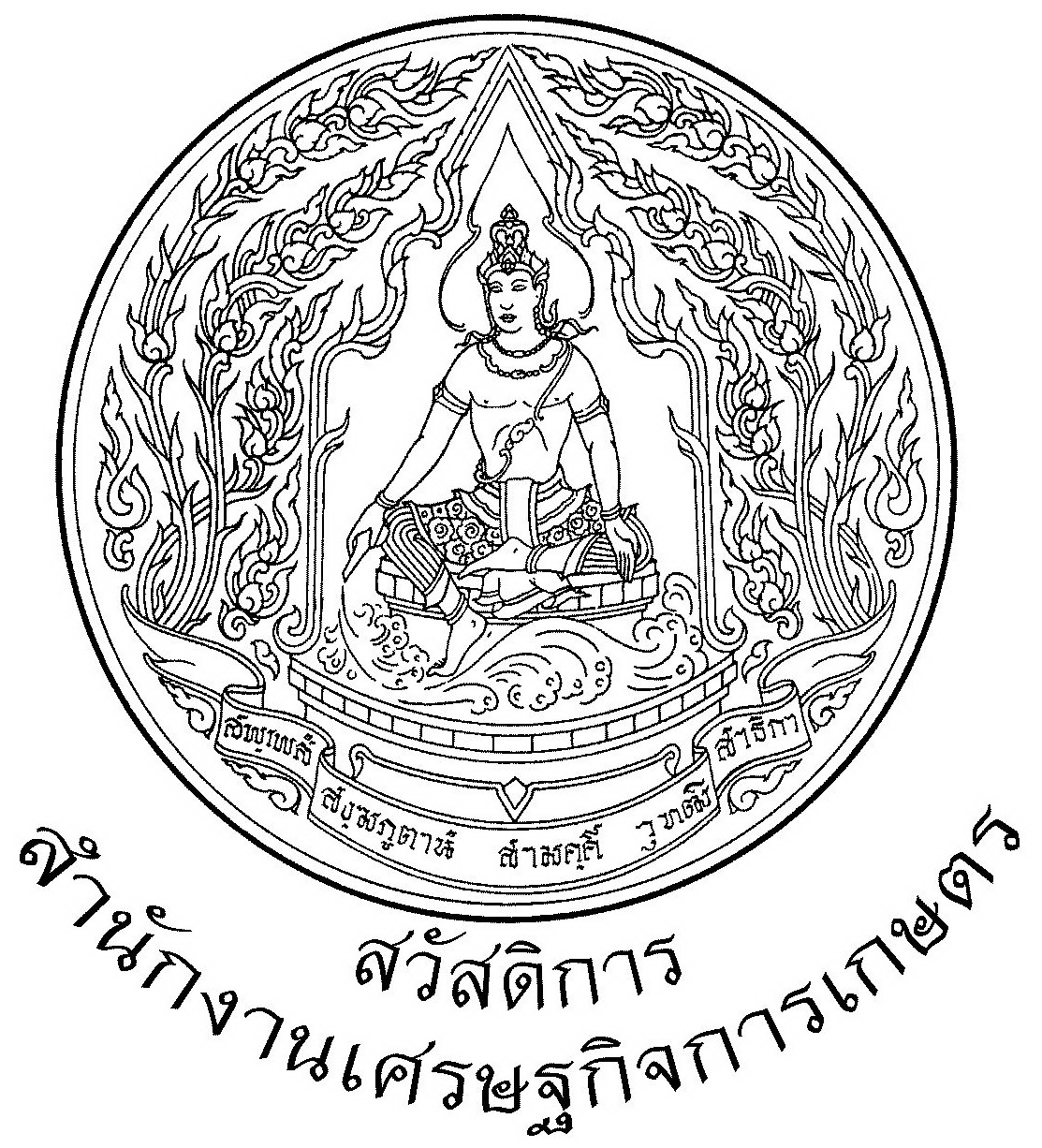 						      วันที่............เดือน.............................พ.ศ...................เรื่อง   ขอรับเงินสนับสนุนเพื่อร่วมทำบุญบำเพ็ญกุศลศพของสมาชิกสวัสดิการสำนักงานเศรษฐกิจการเกษตร         (กรณี  สมาชิก / บิดา /มารดา / สามี /ภรรยา /บุตรของสมาชิกเสียชีวิต)เรียน   ประธานคณะกรรมการสวัสดิการสำนักงานเศรษฐกิจการเกษตร		ข้าพเจ้า...............................................................ตำแหน่ง................................................หน่วยงาน......................................................................เบอร์โทรศัพท์.......................................................		มีความประสงค์ขอรับเงินสนับสนุนเพื่อร่วมทำบุญบำเพ็ญกุศลศพ   จำนวน....................บาทกรณี นาย/นาง/นางสาว/ด.ญ./ด.ช..............................................................................................................เสียชีวิตเนื่องจาก...................................................................................เมื่อวันที่.......................................ซึ่งเกี่ยวข้องกับสมาชิกเป็น..........................................................................................................................จึงเรียนมาเพื่อโปรดพิจารณาอนุมัติ และมอบหมายให้เหรัญญิกสวัสดิการสำนักงานเศรษฐกิจการเกษตร  ดำเนินการต่อไป  ทั้งนี้  เป็นอำนาจของกรรมการและเลขานุการคณะกรรมการสวัสดิการสำนักงานเศรษฐกิจการเกษตร  มีอำนาจอนุมัติเบิกจ่ายเงินกองทุน  เพื่อสาธารณประโยชน์ ในข้อ 6.1  และ 6.2  ไม่เกินกิจกรรมละ  2,000  บาท (สองพันบาทถ้วน)						     ลงชื่อ.......................................................						            (......................................................)		  						                         ผู้ขอรับเงินสนับสนุน						     ลงชื่อ.........................................................						            (.......................................................)					       ผู้บังคับบัญชาสมาชิกสวัสดิการสำนักงานเศรษฐกิจการเกษตร                                                                                       เขียนที่..............................................						      วันที่............เดือน.............................พ.ศ...................เรื่อง   ขอรับเงินสนับสนุนเพื่อร่วมทำบุญบำเพ็ญกุศลศพของสมาชิกสวัสดิการสำนักงานเศรษฐกิจการเกษตรเรียน   ประธานคณะกรรมการสวัสดิการสำนักงานเศรษฐกิจการเกษตร		ข้าพเจ้า...............................................................ตำแหน่ง................................................หน่วยงาน......................................................................เบอร์โทรศัพท์.......................................................ในฐานะผู้บังคับบัญชาของนาย/นาง/นางสาว..............................................................................................สังกัด กอง/ศูนย์/สำนัก...............................................................................................................................		มีความประสงค์ขอรับเงินสนับสนุนเพื่อร่วมทำบุญบำเพ็ญกุศลศพ   ตามหลักเกณฑ์ของคณะกรรมการสวัสดิการสำนักงานเศรษฐกิจการเกษตร  จำนวน  1,000  บาท  เนื่องจาก  นาย/นาง/นางสาว............................................................................ซึ่งเป็นสมาชิกสวัสดิการสำนักงานเศรษฐกิจการเกษตร  เสียชีวิตลง  เนื่องจาก.................................................................................................................................เมื่อ วันที่...................................................................................................................................................จึงเรียนมาเพื่อโปรดพิจารณาอนุมัติ และมอบหมายให้เหรัญญิกสวัสดิการสำนักงานเศรษฐกิจการเกษตร  ดำเนินการต่อไป  ทั้งนี้  เป็นอำนาจของกรรมการและเลขานุการคณะกรรมการสวัสดิการสำนักงานเศรษฐกิจการเกษตร  มีอำนาจอนุมัติเบิกจ่ายเงินกองทุน  เพื่อสาธารณประโยชน์ ในข้อ 6.1  และ 6.2  ไม่เกินกิจกรรมละ  2,000  บาท (สองพันบาทถ้วน)						     ลงชื่อ.........................................................						            (.......................................................)					       ผู้บังคับบัญชาสมาชิกสวัสดิการสำนักงานเศรษฐกิจการเกษตร( กรณีสมาชิกสวัสดิการเสียชีวิต)                                  บันทึกข้อความส่วนราชการ................................................................................................................ ที่  		                     		วันที่						                                             เรื่อง  ขอรับเงินสนับสนุนเพื่อร่วมทำบุญบำเพ็ญกุศลศพ						เรียน   กรรมการและเลขานุการคณะกรรมการสวัสดิการสำนักงานเศรษฐกิจการเกษตร		ตามที่...........(นาย/นาง/นางสาว/ด.ช./ด.ญ.).......ซึ่งเป็น....(สามี/ภรรยา/บุตร/บิดา/มาดา)               ของ.................................................................ตำแหน่ง...........................................................ข้าราชการ/ลูกจ้างประจำ/พนักงานราชการ  ของ..(ศูนย์/สำนัก/กอง/เขต )...ได้เสียชีวิตลง.....(สาเหตุการเสียชีวิต)..................เมื่อวันที่.............................................................นั้น		ในการนี้..........(นาย/นาง)................ได้มีความประสงค์ขอรับเงินสนับสนุนเพื่อร่วมทำบุญบำเพ็ญกุศลศพ  จำนวน  1,000  บาท (หนึ่งพันบาทถ้วน)		จึงเรียนมาเพื่อโปรดพิจารณาอนุมัติ  และมอบหมายให้เหรัญญิกสวัสดิการสำนักงานเศรษฐกิจการเกษตร  ดำเนินการต่อไป  ทั้งนี้  เป็นอำนาจของกรรมการและเลขานุการคณะกรรมการสวัสดิการสำนักงานเศรษฐกิจการเกษตร  มีอำนาจอนุมัติเบิกจ่ายเงินกองทุน  เพื่อสาธารณประโยชน์ ในข้อ 6.1  และ 6.2  ไม่เกินกิจกรรมละ  2,000  บาท (สองพันบาทถ้วน)